Dear Parent/Carers                                                     16th October 2017  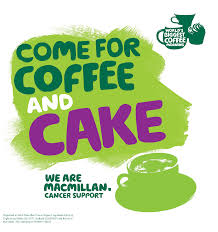 Nursery News!We are pleased to welcome Miss Helen Elsender who is an Early Years teacher and will be working with Mrs Skinner in the Nursery for the rest of this Autumn term. 
Mrs Borley will be working with children across KS1 where she is in great demand!Fire drill practise and road safetyOn Wednesday we had our termly practise evacuating the building in response to the fire alarm. All pupils were so calm and sensible, getting out of the classroom and responsibly lining up on the yard at our meeting point. We had every person out the building and waiting at the assembly point within 2.5 minutes – very impressive! 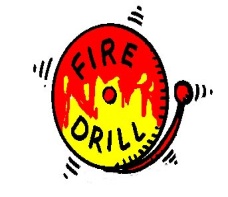 Earlier in the week, the children from Reception to Year 4 all welcomed Les Gilbert from Northumberland County Council into their class to have a talk and develop a better understanding of crossing roads safely. They were all thrilled with their reflective key fobs and seemed a lot more confident in the green cross code. 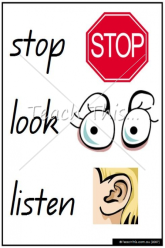 Please ensure that your children do stop, look and listen when at the roadside– outside of school is a busy place and we would hate for any of our children to get hurt or injured. Parents Evening Thank you to all our parents who came and met with their child’s class teachers last week. We had a great attendance and lots of positive feedback. If you have had to cancel or not been able to make an appointment yet, please try to arrange a time, it is always a pleasure to hear how your child has been getting on at school. National ‘Bring your Teddy to School Day – themed writing successWhat a brilliant time every class had with the children’s teddies last week. We will be sharing pictures of the day on our website and examples of their super work on a slideshow during our MacMillan Coffee Afternoon.UniformPlease ensure all uniform including wellies/shoes/PE kits are labelled with your child’s name. School cannot be responsible for unnamed items, sorry. All pupils must wear full uniform and black school shoes pleasePE KitThis should be in school at all times, and only taken home at the end of a half term for washing and should be sent back in again at the start of every half term, thank you. This will allow your child to partake fully in all PE lessons.NO JewelleryWe cannot allow any earrings or jewellery in school for PE or in the Early Years Unit.  Your child’s earrings need to be removed or taped up. Please ensure this happens or your child may miss out on valuable activities across the day. This is for health and safety reasons.  Online Portal Opening September 2017 - Middle, High and SecondaryThe Online Portal for Admissions to Middle, High and Secondary Schools is open for children transferring from First to Middle (current Year 4) and closes on 31st October.Information and online admission form is available on the County Council School Admissions page. PLEASE NOTE THAT IT IS YOUR RESPONSIBILITY TO APPLY FOR A PLACE AT MIDDLE SCHOOL  - THIS IS THE LAST WEEK FOR OUR REMINDER!School MenusNew menus begin next month and will be uploaded onto the website for future reference. This is the menu for this week:After School ClubsAll clubs will continue after the half term holidays and should be paid up front by the end of this week for the half term up to Christmas to secure places, thank you. Attendance  Please remember your child’s attendance in school is extremely important. Awards will continue to be given to each class with the best attendance. Can we remind parents about a section of the Education Act 1996: “Central to raising standards in education and ensuring all pupils can fulfil their potential is an assumption so widely understood that it is insufficiently stated – pupils need to attend school regularly to benefit from their education. Missing out on lessons leaves children vulnerable to falling behind. Children with poor attendance tend to achieve less in both primary and secondary school”  NO HOLIDAYS will be authorised in term time. We have a new Education Welfare Officer working with us this year who will be monitoring attendance very closely, especially the late marks so please ensure your child/ren are on the school yard for the bell at 8.50am every morning. We have children coming in late in the mornings via the main entrance already this term.  This is a disruption to the start of your child’s day and can have an impact on his/her learning. Lessons start promptly following registration so it is important that your child is in the classroom ready to learn!  If you are running late for any reason, please ring to let us know, thank you.Last week’s attendance: 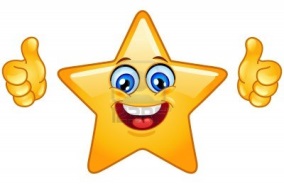 Dates for diaries Monday 16th October – Messy Church – 3.15pm-4.15pm Tuesday, 17th Oct – Friends Bingo – doors open at 6.15pm, eyes down at 7pm ALL ADULTS WELCOME. Friday, 20th Oct – Non uniform for bottle donations towards Christmas Fair Friday, 20th Oct – MacMillan Coffee Afternoon at 2pm in the hall Friday, 20th Oct - Half term - School closes as normal at 3.15pm (NO KARATE THIS WEEK)Next term:Monday, 30th October – TEACHER TRAINING DAY (school closed to pupil)Tuesday, 31st October – School resumes at 8.50am (breakfast club open as usual)Tuesday 7th November – KS2 trip to Hancock Museum, Ouseburn Tunnel and Quayside (letter to follow) Friday 17th November – Children in Need (letter from school council to follow) Monday 20th November – Messy Church – 3.15pm – 4.15pm Friday 1st December – Non uniform for chocolate donations towards Christmas FairTuesday, 5th Dec – Friend’s Bingo – doors open at 6.15pm, eyes down at 7pm ALL ADULTS WELCOME. Monday 11th December – School Christingle at 2pmTuesday 19th December – School Christmas performances (10am Early Years, 2pm KS1, 6pm KS2)Wednesday 20th December - **NEW AND EXCLUSIVE** Walking Nativity around the village 4pmFriday 22nd December – School closes at 2pm for Christmas Operation Christmas Child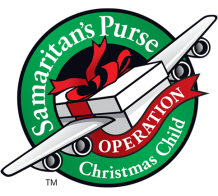 Leaflets were sent home for this annual project so please look out for this in your child’s bag. We would like your secured shoebox back in school by Monday, 13th November,                                                          thank you.Easy Fund Raising www.easyfundraising.org.uk. Please register and keep Shopping online on this website for school funds. Every penny you spend helps school.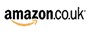 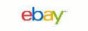 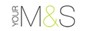 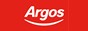 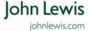 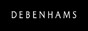 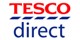 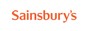 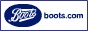 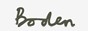 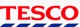 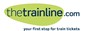 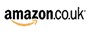 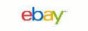 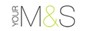 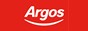 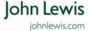 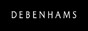 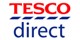 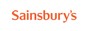 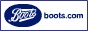 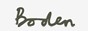 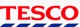 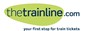 Kind Regards Lauren Chapman Mrs L Chapman Acting Assistant Head Teacher  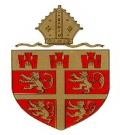 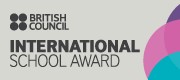 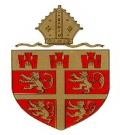 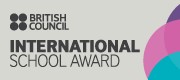 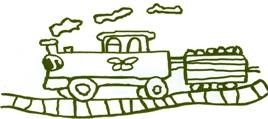 Week 1Week 1Week 1Week 1Week 1MondayTuesdayWednesdayThursdayFridaySalmon Fillet/ Salmon BitesSpaghetti BolognesePorkChicken filletHomemade pizza sliceJacket potato wedgesWarm garlic breadRoast potatoesWholemeal rice or couscousChips or pastaSeasonal vegetablesSeasonal vegetablesSeasonal vegetablesSeasonal vegetablesSeasonal vegetablesSeasonal saladSeasonal saladSeasonal saladSeasonal saladSeasonal saladFruit muffin with a glass of milk or juiceHomemade fruit sponge with custardHomemade biscuit with slice of fruit and glass of milkFruit crumble or apple pie with ice creamFlapjack with a glass of milk